MARK SHEET – Understanding performance management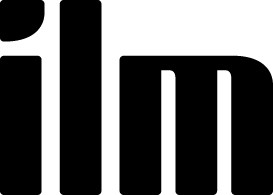 Centre Number :Centre Number :Centre Name :Centre Name :Learner Registration No :Learner Registration No :Learner Name:Learner Name:INSTRUCTIONS FOR ASSESSMENT AND USE OF MARK SHEET Assessment must be conducted with reference to the assessment criteria (AC). In order to pass the unit, every AC must be met.Assessors will normally award marks for every AC and then total them into a percentage. However, for greater simplicity, there is the option to not use marks at all and merely indicate with a ‘Pass’ or ‘Referral’ in the box (below right). In order to pass the unit every AC must receive a ‘Pass’.Where marks are awarded according to the degree to which the learner’s evidence in the submission meets each AC, every AC must be met, i.e. receive at least half marks (e.g. min 10/20). Any AC awarded less than the minimum produces an automatic referral for the submission (regardless of the overall mark achieved). Sufficiency descriptors are provided as guidance. If 20 marks are available for an AC and the evidence in the submission approximates to the ‘pass’ descriptor, that indicates it should attract 10 marks out of 20, if a ‘good pass’ then ca. 15 out of 20. The descriptors are not comprehensive, and cannot be, as there are many ways in which a submission can exceed or fall short of the requirements.INSTRUCTIONS FOR ASSESSMENT AND USE OF MARK SHEET Assessment must be conducted with reference to the assessment criteria (AC). In order to pass the unit, every AC must be met.Assessors will normally award marks for every AC and then total them into a percentage. However, for greater simplicity, there is the option to not use marks at all and merely indicate with a ‘Pass’ or ‘Referral’ in the box (below right). In order to pass the unit every AC must receive a ‘Pass’.Where marks are awarded according to the degree to which the learner’s evidence in the submission meets each AC, every AC must be met, i.e. receive at least half marks (e.g. min 10/20). Any AC awarded less than the minimum produces an automatic referral for the submission (regardless of the overall mark achieved). Sufficiency descriptors are provided as guidance. If 20 marks are available for an AC and the evidence in the submission approximates to the ‘pass’ descriptor, that indicates it should attract 10 marks out of 20, if a ‘good pass’ then ca. 15 out of 20. The descriptors are not comprehensive, and cannot be, as there are many ways in which a submission can exceed or fall short of the requirements.INSTRUCTIONS FOR ASSESSMENT AND USE OF MARK SHEET Assessment must be conducted with reference to the assessment criteria (AC). In order to pass the unit, every AC must be met.Assessors will normally award marks for every AC and then total them into a percentage. However, for greater simplicity, there is the option to not use marks at all and merely indicate with a ‘Pass’ or ‘Referral’ in the box (below right). In order to pass the unit every AC must receive a ‘Pass’.Where marks are awarded according to the degree to which the learner’s evidence in the submission meets each AC, every AC must be met, i.e. receive at least half marks (e.g. min 10/20). Any AC awarded less than the minimum produces an automatic referral for the submission (regardless of the overall mark achieved). Sufficiency descriptors are provided as guidance. If 20 marks are available for an AC and the evidence in the submission approximates to the ‘pass’ descriptor, that indicates it should attract 10 marks out of 20, if a ‘good pass’ then ca. 15 out of 20. The descriptors are not comprehensive, and cannot be, as there are many ways in which a submission can exceed or fall short of the requirements.INSTRUCTIONS FOR ASSESSMENT AND USE OF MARK SHEET Assessment must be conducted with reference to the assessment criteria (AC). In order to pass the unit, every AC must be met.Assessors will normally award marks for every AC and then total them into a percentage. However, for greater simplicity, there is the option to not use marks at all and merely indicate with a ‘Pass’ or ‘Referral’ in the box (below right). In order to pass the unit every AC must receive a ‘Pass’.Where marks are awarded according to the degree to which the learner’s evidence in the submission meets each AC, every AC must be met, i.e. receive at least half marks (e.g. min 10/20). Any AC awarded less than the minimum produces an automatic referral for the submission (regardless of the overall mark achieved). Sufficiency descriptors are provided as guidance. If 20 marks are available for an AC and the evidence in the submission approximates to the ‘pass’ descriptor, that indicates it should attract 10 marks out of 20, if a ‘good pass’ then ca. 15 out of 20. The descriptors are not comprehensive, and cannot be, as there are many ways in which a submission can exceed or fall short of the requirements.INSTRUCTIONS FOR ASSESSMENT AND USE OF MARK SHEET Assessment must be conducted with reference to the assessment criteria (AC). In order to pass the unit, every AC must be met.Assessors will normally award marks for every AC and then total them into a percentage. However, for greater simplicity, there is the option to not use marks at all and merely indicate with a ‘Pass’ or ‘Referral’ in the box (below right). In order to pass the unit every AC must receive a ‘Pass’.Where marks are awarded according to the degree to which the learner’s evidence in the submission meets each AC, every AC must be met, i.e. receive at least half marks (e.g. min 10/20). Any AC awarded less than the minimum produces an automatic referral for the submission (regardless of the overall mark achieved). Sufficiency descriptors are provided as guidance. If 20 marks are available for an AC and the evidence in the submission approximates to the ‘pass’ descriptor, that indicates it should attract 10 marks out of 20, if a ‘good pass’ then ca. 15 out of 20. The descriptors are not comprehensive, and cannot be, as there are many ways in which a submission can exceed or fall short of the requirements.INSTRUCTIONS FOR ASSESSMENT AND USE OF MARK SHEET Assessment must be conducted with reference to the assessment criteria (AC). In order to pass the unit, every AC must be met.Assessors will normally award marks for every AC and then total them into a percentage. However, for greater simplicity, there is the option to not use marks at all and merely indicate with a ‘Pass’ or ‘Referral’ in the box (below right). In order to pass the unit every AC must receive a ‘Pass’.Where marks are awarded according to the degree to which the learner’s evidence in the submission meets each AC, every AC must be met, i.e. receive at least half marks (e.g. min 10/20). Any AC awarded less than the minimum produces an automatic referral for the submission (regardless of the overall mark achieved). Sufficiency descriptors are provided as guidance. If 20 marks are available for an AC and the evidence in the submission approximates to the ‘pass’ descriptor, that indicates it should attract 10 marks out of 20, if a ‘good pass’ then ca. 15 out of 20. The descriptors are not comprehensive, and cannot be, as there are many ways in which a submission can exceed or fall short of the requirements.INSTRUCTIONS FOR ASSESSMENT AND USE OF MARK SHEET Assessment must be conducted with reference to the assessment criteria (AC). In order to pass the unit, every AC must be met.Assessors will normally award marks for every AC and then total them into a percentage. However, for greater simplicity, there is the option to not use marks at all and merely indicate with a ‘Pass’ or ‘Referral’ in the box (below right). In order to pass the unit every AC must receive a ‘Pass’.Where marks are awarded according to the degree to which the learner’s evidence in the submission meets each AC, every AC must be met, i.e. receive at least half marks (e.g. min 10/20). Any AC awarded less than the minimum produces an automatic referral for the submission (regardless of the overall mark achieved). Sufficiency descriptors are provided as guidance. If 20 marks are available for an AC and the evidence in the submission approximates to the ‘pass’ descriptor, that indicates it should attract 10 marks out of 20, if a ‘good pass’ then ca. 15 out of 20. The descriptors are not comprehensive, and cannot be, as there are many ways in which a submission can exceed or fall short of the requirements.Learner named above confirms authenticity of submission.ILM uses learners’ submissions – on an anonymous basis – for assessment standardisation. By submitting, I agree that ILM may use this script on condition that all information which may identify me is removed. However, if you are unwilling to allow ILM use your script, please refuse by ticking the box: □Learner named above confirms authenticity of submission.ILM uses learners’ submissions – on an anonymous basis – for assessment standardisation. By submitting, I agree that ILM may use this script on condition that all information which may identify me is removed. However, if you are unwilling to allow ILM use your script, please refuse by ticking the box: □Learner named above confirms authenticity of submission.ILM uses learners’ submissions – on an anonymous basis – for assessment standardisation. By submitting, I agree that ILM may use this script on condition that all information which may identify me is removed. However, if you are unwilling to allow ILM use your script, please refuse by ticking the box: □Learning Outcome / Section 1: Understand the value of assessing performance to meet organisational and individual needsLearning Outcome / Section 1: Understand the value of assessing performance to meet organisational and individual needsLearning Outcome / Section 1: Understand the value of assessing performance to meet organisational and individual needsLearning Outcome / Section 1: Understand the value of assessing performance to meet organisational and individual needsLearning Outcome / Section 1: Understand the value of assessing performance to meet organisational and individual needsLearning Outcome / Section 1: Understand the value of assessing performance to meet organisational and individual needsLearning Outcome / Section 1: Understand the value of assessing performance to meet organisational and individual needsLearning Outcome / Section 1: Understand the value of assessing performance to meet organisational and individual needsLearning Outcome / Section 1: Understand the value of assessing performance to meet organisational and individual needsLearning Outcome / Section 1: Understand the value of assessing performance to meet organisational and individual needsAssessment Criteria (AC)Sufficiency Descriptors[Typical standard that , if replicated across the whole submission, would produce a referral, borderline pass or good pass result]Sufficiency Descriptors[Typical standard that , if replicated across the whole submission, would produce a referral, borderline pass or good pass result]Sufficiency Descriptors[Typical standard that , if replicated across the whole submission, would produce a referral, borderline pass or good pass result]Sufficiency Descriptors[Typical standard that , if replicated across the whole submission, would produce a referral, borderline pass or good pass result]Sufficiency Descriptors[Typical standard that , if replicated across the whole submission, would produce a referral, borderline pass or good pass result]Sufficiency Descriptors[Typical standard that , if replicated across the whole submission, would produce a referral, borderline pass or good pass result]Sufficiency Descriptors[Typical standard that , if replicated across the whole submission, would produce a referral, borderline pass or good pass result]Assessor feedback on ACAssessor feedback on ACAC 1.1Describe the value of formal and informal performance assessment in the workplaceReferral [ca. 2/8]Referral [ca. 2/8]Pass [4/8]Pass [4/8]Good Pass [ca. 6/8]Good Pass [ca. 6/8]Good Pass [ca. 6/8]AC 1.1Describe the value of formal and informal performance assessment in the workplaceThe value of formal and informal performance assessment in the workplace is merely stated as opposed to describedThe value of formal performance assessment is described but nothing is given on informal performance assessment or informal assessment is described but not formalA description of the value of formal and informal performance assessment in the workplace is given, but is minimal, inappropriate or incorrectThe value of formal and informal performance assessment in the workplace is merely stated as opposed to describedThe value of formal performance assessment is described but nothing is given on informal performance assessment or informal assessment is described but not formalA description of the value of formal and informal performance assessment in the workplace is given, but is minimal, inappropriate or incorrectA correct and appropriate description is given of the value of formal and informal performance assessment in the workplace although the description of one or the other may be brief and limitedA correct and appropriate description is given of the value of formal and informal performance assessment in the workplace although the description of one or the other may be brief and limitedClear and thorough description in detail is given of the value of both formal and informal performance assessment in the workplace. Examples from own workplace may be given to enhance description and may include appraisals or one-to-onesClear and thorough description in detail is given of the value of both formal and informal performance assessment in the workplace. Examples from own workplace may be given to enhance description and may include appraisals or one-to-onesClear and thorough description in detail is given of the value of both formal and informal performance assessment in the workplace. Examples from own workplace may be given to enhance description and may include appraisals or one-to-onesAC 1.1Describe the value of formal and informal performance assessment in the workplaceThe value of formal and informal performance assessment in the workplace is merely stated as opposed to describedThe value of formal performance assessment is described but nothing is given on informal performance assessment or informal assessment is described but not formalA description of the value of formal and informal performance assessment in the workplace is given, but is minimal, inappropriate or incorrectThe value of formal and informal performance assessment in the workplace is merely stated as opposed to describedThe value of formal performance assessment is described but nothing is given on informal performance assessment or informal assessment is described but not formalA description of the value of formal and informal performance assessment in the workplace is given, but is minimal, inappropriate or incorrectA correct and appropriate description is given of the value of formal and informal performance assessment in the workplace although the description of one or the other may be brief and limitedA correct and appropriate description is given of the value of formal and informal performance assessment in the workplace although the description of one or the other may be brief and limitedClear and thorough description in detail is given of the value of both formal and informal performance assessment in the workplace. Examples from own workplace may be given to enhance description and may include appraisals or one-to-onesClear and thorough description in detail is given of the value of both formal and informal performance assessment in the workplace. Examples from own workplace may be given to enhance description and may include appraisals or one-to-onesClear and thorough description in detail is given of the value of both formal and informal performance assessment in the workplace. Examples from own workplace may be given to enhance description and may include appraisals or one-to-ones/ 8(min. of 4)Pass or ReferralAC 1.2Explain the role of the first line manager in performance managementReferral [ca. 1/4]Pass [2/4]Pass [2/4]Good Pass [ca. 3/4]Assessor feedback on ACAssessor feedback on ACAC 1.2Explain the role of the first line manager in performance managementThe role of the first line manager in performance management is merely stated or outlined as opposed to explainedAn explanation is given of the role of the first line manager in performance management but is minimal or incorrectA correct explanation is given of the role of the first line manager in performance management although the explanation may be limitedA correct explanation is given of the role of the first line manager in performance management although the explanation may be limitedA clear, thorough and detailed explanation is given of the role of the first line manager in performance management along with workplace examples to enhance the explanationAC 1.2Explain the role of the first line manager in performance managementThe role of the first line manager in performance management is merely stated or outlined as opposed to explainedAn explanation is given of the role of the first line manager in performance management but is minimal or incorrectA correct explanation is given of the role of the first line manager in performance management although the explanation may be limitedA correct explanation is given of the role of the first line manager in performance management although the explanation may be limitedA clear, thorough and detailed explanation is given of the role of the first line manager in performance management along with workplace examples to enhance the explanation/ 4(min. of 2)Pass or ReferralSection comments (optional):Section comments (optional):Section comments (optional):Verification comments (optional):Verification comments (optional):Verification comments (optional):Verification comments (optional):Learning Outcome / Section 2: Know how to manage performance of individuals in the teamLearning Outcome / Section 2: Know how to manage performance of individuals in the teamLearning Outcome / Section 2: Know how to manage performance of individuals in the teamLearning Outcome / Section 2: Know how to manage performance of individuals in the teamLearning Outcome / Section 2: Know how to manage performance of individuals in the teamLearning Outcome / Section 2: Know how to manage performance of individuals in the teamLearning Outcome / Section 2: Know how to manage performance of individuals in the teamAssessment Criteria (AC)Sufficiency Descriptors[Typical standard that , if replicated across the whole submission, would produce a referral, borderline pass or good pass result]Sufficiency Descriptors[Typical standard that , if replicated across the whole submission, would produce a referral, borderline pass or good pass result]Sufficiency Descriptors[Typical standard that , if replicated across the whole submission, would produce a referral, borderline pass or good pass result]Sufficiency Descriptors[Typical standard that , if replicated across the whole submission, would produce a referral, borderline pass or good pass result]Assessor feedback on ACAssessor feedback on ACAC 2.1Identify ways to ensure fair and objective formal assessmentReferral [ca. 3/12]Pass [6/12]Pass [6/12]Good Pass [ca. 9/12]AC 2.1Identify ways to ensure fair and objective formal assessmentWays to ensure fair and objective formal assessment are not identified or, if identified, are minimal, incorrect or inappropriateAt least two ways to ensure fair and objective formal assessment are correctly and appropriately identifiedAt least two ways to ensure fair and objective formal assessment are correctly and appropriately identifiedSeveral ways to ensure fair and objective formal assessment are described, rather than simply identified, and may include internal and external methodsAC 2.1Identify ways to ensure fair and objective formal assessmentWays to ensure fair and objective formal assessment are not identified or, if identified, are minimal, incorrect or inappropriateAt least two ways to ensure fair and objective formal assessment are correctly and appropriately identifiedAt least two ways to ensure fair and objective formal assessment are correctly and appropriately identifiedSeveral ways to ensure fair and objective formal assessment are described, rather than simply identified, and may include internal and external methods/ 12(min. of 6)Pass or ReferralAC 2.2Explain how to set SMART objectives for a team memberReferral [ca. 3/12]Pass [6/12]Pass [6/12]Good Pass [ca. 9/12]Assessor feedback on ACAssessor feedback on ACAC 2.2Explain how to set SMART objectives for a team memberAn explanation is given of how to set SMART objectives for a team member but is minimal or incorrect How to set SMART objectives is merely stated as opposed to explainedAn appropriate explanation is given of how to set correct SMART objectives for a team member although the explanation may be limitedAn appropriate explanation is given of how to set correct SMART objectives for a team member although the explanation may be limitedClear and thorough explanation in detail is given of how to set SMART objectives for a team member and correct example(s) of SMART objectives may be included AC 2.2Explain how to set SMART objectives for a team memberAn explanation is given of how to set SMART objectives for a team member but is minimal or incorrect How to set SMART objectives is merely stated as opposed to explainedAn appropriate explanation is given of how to set correct SMART objectives for a team member although the explanation may be limitedAn appropriate explanation is given of how to set correct SMART objectives for a team member although the explanation may be limitedClear and thorough explanation in detail is given of how to set SMART objectives for a team member and correct example(s) of SMART objectives may be included / 12(min. of 6)Pass or ReferralAC 2.3Explain how to set performance standards for a team memberReferral [ca. 2/8]Pass [4/8]Pass [4/8]Good Pass [ca. 6/8]Assessor feedback on ACAssessor feedback on ACAC 2.3Explain how to set performance standards for a team memberHow to set performance standards for a team member is merely stated as opposed to explainedAn explanation is given of how to set performance standards for a team member but is minimal, inappropriate or incorrectA correct and appropriate explanation is given of how to set performance standards for a team member although the explanation may be limitedA correct and appropriate explanation is given of how to set performance standards for a team member although the explanation may be limitedClear and thorough explanation in detail is given of how to set performance standards for a team member and example(s) of set performance standard(s) may be includedAC 2.3Explain how to set performance standards for a team memberHow to set performance standards for a team member is merely stated as opposed to explainedAn explanation is given of how to set performance standards for a team member but is minimal, inappropriate or incorrectA correct and appropriate explanation is given of how to set performance standards for a team member although the explanation may be limitedA correct and appropriate explanation is given of how to set performance standards for a team member although the explanation may be limitedClear and thorough explanation in detail is given of how to set performance standards for a team member and example(s) of set performance standard(s) may be included/ 8(min. of 4)Pass or ReferralAC 2.4Explain how to measure performance against agreed standardsReferral [ca. 2/8]Pass [4/8]Pass [4/8]Good Pass [ca. 6/8]Assessor feedback on ACAssessor feedback on ACAC 2.4Explain how to measure performance against agreed standardsHow to measure performance against agreed standards is merely stated as opposed to explainedAn explanation is given of how to measure performance but does not relate to agreed standards and/or is minimal, inappropriate or incorrectA correct and appropriate explanation is given of how to measure performance against agreed standards although the explanation may be limited and the performance standards are more implicit than explicitA correct and appropriate explanation is given of how to measure performance against agreed standards although the explanation may be limited and the performance standards are more implicit than explicitClear and thorough explanation in detail is given of how to measure performance against agreed standardsThe agreed performance standards are made explicitly clear and example(s) from own workplace may be included to enhance explanationAC 2.4Explain how to measure performance against agreed standardsHow to measure performance against agreed standards is merely stated as opposed to explainedAn explanation is given of how to measure performance but does not relate to agreed standards and/or is minimal, inappropriate or incorrectA correct and appropriate explanation is given of how to measure performance against agreed standards although the explanation may be limited and the performance standards are more implicit than explicitA correct and appropriate explanation is given of how to measure performance against agreed standards although the explanation may be limited and the performance standards are more implicit than explicitClear and thorough explanation in detail is given of how to measure performance against agreed standardsThe agreed performance standards are made explicitly clear and example(s) from own workplace may be included to enhance explanation/ 8(min. of 4)Pass or ReferralSection comments (optional):Section comments (optional):Section comments (optional):Verification comments (optional):Verification comments (optional):Verification comments (optional):Verification comments (optional):Learning Outcome / Section 3: Understand the value of feedback in the workplaceLearning Outcome / Section 3: Understand the value of feedback in the workplaceLearning Outcome / Section 3: Understand the value of feedback in the workplaceLearning Outcome / Section 3: Understand the value of feedback in the workplaceLearning Outcome / Section 3: Understand the value of feedback in the workplaceLearning Outcome / Section 3: Understand the value of feedback in the workplaceLearning Outcome / Section 3: Understand the value of feedback in the workplaceAssessment Criteria (AC)Sufficiency Descriptors[Typical standard that , if replicated across the whole submission, would produce a referral, borderline pass or good pass result]Sufficiency Descriptors[Typical standard that , if replicated across the whole submission, would produce a referral, borderline pass or good pass result]Sufficiency Descriptors[Typical standard that , if replicated across the whole submission, would produce a referral, borderline pass or good pass result]Sufficiency Descriptors[Typical standard that , if replicated across the whole submission, would produce a referral, borderline pass or good pass result]Assessor feedback on ACAssessor feedback on ACAC 3.1Explain the importance of feedback to improve performanceReferral [ca. 3/12]Pass [6/12]Pass [6/12]Good Pass [ca. 9/12]AC 3.1Explain the importance of feedback to improve performanceThe importance of feedback to improve performance is merely stated as opposed to explainedThe importance of feedback is explained but is not recognisably related to improving performance and/or minimal, inappropriate or incorrectThe importance of feedback to improve performance is correctly and appropriately explained although its relation to improving performance may be more implicit than explicitThe importance of feedback to improve performance is correctly and appropriately explained although its relation to improving performance may be more implicit than explicitThe importance of feedback explicitly to improve performance is clearly and thoroughly explained in detail AC 3.1Explain the importance of feedback to improve performanceThe importance of feedback to improve performance is merely stated as opposed to explainedThe importance of feedback is explained but is not recognisably related to improving performance and/or minimal, inappropriate or incorrectThe importance of feedback to improve performance is correctly and appropriately explained although its relation to improving performance may be more implicit than explicitThe importance of feedback to improve performance is correctly and appropriately explained although its relation to improving performance may be more implicit than explicitThe importance of feedback explicitly to improve performance is clearly and thoroughly explained in detail / 12(min. of 6)Pass or ReferralAC 3.2Describe how to give effective feedbackReferral [ca. 2/8]Pass [4/8]Pass [4/8]Good Pass [ca. 6/8]Assessor feedback on ACAssessor feedback on ACAC 3.2Describe how to give effective feedbackA way of giving effective feedback is merely stated as opposed to describedHow to give effective feedback is described but is minimal, inappropriate or incorrectCorrect and appropriate description is given of how to give effective feedback although the description may be limitedCorrect and appropriate description is given of how to give effective feedback although the description may be limitedClear and thorough description in detail is given of how to give effective feedback. Examples of feedback or of recognised feedback models such as COBS may be includedAC 3.2Describe how to give effective feedbackA way of giving effective feedback is merely stated as opposed to describedHow to give effective feedback is described but is minimal, inappropriate or incorrectCorrect and appropriate description is given of how to give effective feedback although the description may be limitedCorrect and appropriate description is given of how to give effective feedback although the description may be limitedClear and thorough description in detail is given of how to give effective feedback. Examples of feedback or of recognised feedback models such as COBS may be included/ 8(min. of 4)Pass or ReferralSection comments (optional):Section comments (optional):Section comments (optional):Verification comments (optional):Verification comments (optional):Verification comments (optional):Verification comments (optional):Learning Outcome / Section 4: Know how to manage underperformance in the workplaceLearning Outcome / Section 4: Know how to manage underperformance in the workplaceLearning Outcome / Section 4: Know how to manage underperformance in the workplaceLearning Outcome / Section 4: Know how to manage underperformance in the workplaceLearning Outcome / Section 4: Know how to manage underperformance in the workplaceLearning Outcome / Section 4: Know how to manage underperformance in the workplaceLearning Outcome / Section 4: Know how to manage underperformance in the workplaceAssessment Criteria (AC)Sufficiency Descriptors[Typical standard that , if replicated across the whole submission, would produce a referral, borderline pass or good pass result]Sufficiency Descriptors[Typical standard that , if replicated across the whole submission, would produce a referral, borderline pass or good pass result]Sufficiency Descriptors[Typical standard that , if replicated across the whole submission, would produce a referral, borderline pass or good pass result]Sufficiency Descriptors[Typical standard that , if replicated across the whole submission, would produce a referral, borderline pass or good pass result]Assessor feedback on ACAssessor feedback on ACAC 4.1Identify potential areas of underperformance in the workplace Referral [ca. 2/8]Pass [4/8]Pass [4/8]Good Pass [ca. 6/8]AC 4.1Identify potential areas of underperformance in the workplace No potential areas of underperformance in the workplace identified or, if identified, are inappropriateAt least two potential areas of underperformance in the workplace are identifiedAt least two potential areas of underperformance in the workplace are identifiedSeveral potential areas of underperformance in the workplace are appropriately identified with reasons given and/or an outline of the nature of the resulting underperformanceAC 4.1Identify potential areas of underperformance in the workplace No potential areas of underperformance in the workplace identified or, if identified, are inappropriateAt least two potential areas of underperformance in the workplace are identifiedAt least two potential areas of underperformance in the workplace are identifiedSeveral potential areas of underperformance in the workplace are appropriately identified with reasons given and/or an outline of the nature of the resulting underperformance/ 8(min. of 4)Pass or ReferralAC 4.2Identify causes for failure to meet agreed performance levelsReferral [ca. 2/8]Pass [4/8]Pass [4/8]Good Pass [ca. 6/8]Assessor feedback on ACAssessor feedback on ACAC 4.2Identify causes for failure to meet agreed performance levelsCauses for failure to meet agreed performance levels are not identified or if identified, are inappropriate At least two appropriate causes for failure to meet agreed performance levels are identified although the performance standards may be implicitAt least two appropriate causes for failure to meet agreed performance levels are identified although the performance standards may be implicitSeveral appropriate causes for failure to meet agreed performance levels are clearly identified and the agreed performance standards made explicitly clear. AC 4.2Identify causes for failure to meet agreed performance levelsCauses for failure to meet agreed performance levels are not identified or if identified, are inappropriate At least two appropriate causes for failure to meet agreed performance levels are identified although the performance standards may be implicitAt least two appropriate causes for failure to meet agreed performance levels are identified although the performance standards may be implicitSeveral appropriate causes for failure to meet agreed performance levels are clearly identified and the agreed performance standards made explicitly clear. / 8(min. of 4)Pass or ReferralAC 4.3Describe actions to restore performance to acceptable levelsReferral [ca. 3/12]Referral [ca. 3/12]Pass [6/12]Pass [6/12]Good Pass [ca. 9/12]Good Pass [ca. 9/12]Assessor feedback on ACAssessor feedback on ACAC 4.3Describe actions to restore performance to acceptable levelsActions to restore performance to acceptable levels are merely listed as opposed to describedActions to restore performance to acceptable levels are described but are minimal, inappropriate or incorrectActions to restore performance to acceptable levels are merely listed as opposed to describedActions to restore performance to acceptable levels are described but are minimal, inappropriate or incorrectAt least two appropriate actions to restore performance to acceptable levels are described although the description may be limited and the way in which the actions would improve performance is implicitAt least two appropriate actions to restore performance to acceptable levels are described although the description may be limited and the way in which the actions would improve performance is implicitSeveral appropriate actions to restore performance to acceptable levels are clearly and thoroughly described in detail with examples given of organisational methods such as ‘performance management’ or ‘supervision’. The way in which those actions would produce improved performance is made explicitly clearSeveral appropriate actions to restore performance to acceptable levels are clearly and thoroughly described in detail with examples given of organisational methods such as ‘performance management’ or ‘supervision’. The way in which those actions would produce improved performance is made explicitly clearAC 4.3Describe actions to restore performance to acceptable levelsActions to restore performance to acceptable levels are merely listed as opposed to describedActions to restore performance to acceptable levels are described but are minimal, inappropriate or incorrectActions to restore performance to acceptable levels are merely listed as opposed to describedActions to restore performance to acceptable levels are described but are minimal, inappropriate or incorrectAt least two appropriate actions to restore performance to acceptable levels are described although the description may be limited and the way in which the actions would improve performance is implicitAt least two appropriate actions to restore performance to acceptable levels are described although the description may be limited and the way in which the actions would improve performance is implicitSeveral appropriate actions to restore performance to acceptable levels are clearly and thoroughly described in detail with examples given of organisational methods such as ‘performance management’ or ‘supervision’. The way in which those actions would produce improved performance is made explicitly clearSeveral appropriate actions to restore performance to acceptable levels are clearly and thoroughly described in detail with examples given of organisational methods such as ‘performance management’ or ‘supervision’. The way in which those actions would produce improved performance is made explicitly clear/ 12(min. of 6)Pass or ReferralSection comments (optional):Section comments (optional):Section comments (optional):Section comments (optional):Verification comments (optional):Verification comments (optional):Verification comments (optional):Verification comments (optional):Verification comments (optional):/ 100TOTAL MARKS/ 100TOTAL MARKS/ 100TOTAL MARKSAssessor’s DecisionAssessor’s DecisionAssessor’s DecisionAssessor’s DecisionQuality Assurance UseQuality Assurance UseQuality Assurance UseQuality Assurance UseQuality Assurance UseOutcome (delete as applicable): PASS / REFERRALOutcome (delete as applicable): PASS / REFERRALSignature of Assessor:Date:Signature of Assessor:Date:Outcome (delete as applicable): PASS / REFERRALOutcome (delete as applicable): PASS / REFERRALOutcome (delete as applicable): PASS / REFERRALSignature of QA:Date of QA check:Signature of QA:Date of QA check: